АДМИНИСТРАЦИЯ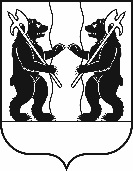 ЯРОСЛАВСКОГО МУНИЦИПАЛЬНОГО РАЙОНАПОСТАНОВЛЕНИЕ12.07.2023                                                                                                                              № 1547Об утверждении административного регламента предоставления муниципальной услуги по установлению публичного сервитута в отдельных целях Руководствуясь Земельным кодексом Российской Федерации, Федеральным законом от 27 июля 2010 года № 210-ФЗ «Об организации предоставления государственных и муниципальных услуг», в целях повышения результативности и качества, открытости и доступности исполнения муниципальной услуги по предоставлению земельного участка, находящегося в муниципальной собственности и государственная собственность на который не разграничена, на торгах Администрация района п о с т а н о в л я е т:1. Утвердить административный регламент предоставления муниципальной услуги по установлению публичного сервитута в отдельных целях.2. Разместить постановление в газете «Ярославский агрокурьер» и на официальном сайте органов местного самоуправления Администрации Ярославского муниципального района в информационно-телекоммуникационной сети «Интернет».3. Контроль за исполнением постановления возложить на заместителя Главы Администрации ЯМР по экономике и финансам А.О. Щербака.4. Постановление вступает в силу со дня его официального опубликования.Глава Ярославскогомуниципального района                                                              Н.В. ЗолотниковУТВЕРЖДЕНпостановлениемАдминистрации ЯМРот 12.07.2023   №  1547   Административный регламент предоставлениямуниципальной услуги «Установление публичного сервитута в отдельных целях» на территории Ярославского муниципального района Ярославской области1. Общие положения1.1. Административный регламент предоставления муниципальной услуги по установлению публичного сервитута в отдельных целях разработан в целях повышения качества и доступности предоставления муниципальной услуги, определяет стандарт, сроки и последовательность действий (административных процедур) при осуществлении полномочий по установлению публичного сервитута в отдельных целях в Ярославском муниципальном районе Ярославской области.Действие настоящего Административного регламента распространяется на случаи установления публичного сервитута в соответствии с Главой V.7. Земельного кодекса Российской Федерации. Настоящий Административный регламент не применяется в случаях установления публичного сервитута в соответствии с подпунктами 1 - 7 пункта 4 статьи 23 Земельного кодекса Российской Федерации.1.2. Заявителями на получение муниципальной услуги являются (далее при совместном упоминании – Заявители) являются организации:- являющиеся субъектом естественных монополий, в случаях установления публичного сервитута для размещения инженерных сооружений, обеспечивающих деятельность этого субъекта, а также для проведения инженерных изысканий в целях подготовки документации по планировке территории, предусматривающей размещение указанных сооружений, инженерных изысканий для их строительства, реконструкции; - являющиеся организацией связи, - для размещения линий или сооружений связи, указанных в подпункте 1 статьи 39.37 Земельного Кодекса России, а также для проведения инженерных изысканий в целях подготовки документации по планировке территории, предусматривающей размещение указанных линий и сооружений связи, инженерных изысканий для их строительства, реконструкции;  - являющиеся владельцем объекта транспортной инфраструктуры федерального, регионального или местного значения,  в случае установления публичного сервитута для целей, указанных в подпунктах 2 - 5 статьи 39.37 Земельного Кодекса России; - предусмотренные пунктом 1 статьи 56.4 Земельного Кодекса России и подавшие ходатайство об изъятии земельного участка для государственных или муниципальных нужд, в случае установления сервитута в целях реконструкции инженерного сооружения, которое переносится в связи с изъятием такого земельного участка для государственных или муниципальных нужд;- являющиеся единым оператором газификации, региональным оператором газификации, - в случае установления публичного сервитута для строительства, реконструкции, капитального ремонта и (или) эксплуатации линейных объектов систем газоснабжения, реконструкции или капитального ремонта их частей;- осуществляющие строительство, реконструкцию инженерного сооружения, являющегося линейным объектом, капитальный ремонт его участков (частей), реконструкцию, капитальный ремонт его участков (частей) в связи с планируемыми строительством, реконструкцией или капитальным ремонтом объектов капитального строительства;- иные лица, уполномоченное в соответствии с нормативными правовыми актами Российской Федерации, нормативными правовыми актами субъектов Российской Федерации, заключенными с органами государственной власти или органами местного самоуправления договорами или соглашениями осуществлять деятельность, для обеспечения которой допускается установление публичного сервитута.	1.3. Интересы заявителей, указанные в пункте 1.2. настоящего Административного регламента, могут представлять лица, обладающие соответствующими полномочиями (далее – представитель).1.4. Муниципальная услуга должна быть предоставлена Заявителю в соответствии с вариантом предоставления муниципальной услуги (далее – вариант).1.5. Информацию о порядке предоставления муниципальной услуги можно получить:- в Управлении градостроительства, имущественных и земельных отношений Администрации Ярославского муниципального района (далее – Управление);1.5.1. Местонахождение и почтовый адрес Управления: Московский просп., д. 11/12, г. Ярославль, 150001.График работы Управления:понедельник - четверг: с 08 час. 30 мин. до 12 час. 00 мин.,                                        с 12 час. 48 мин. до 17 час. 30 мин.;пятница: с 08 час. 30 мин. до 12 час. 00 мин., с 12 час. 48 мин.                                 до 16 час. 30 мин.График приема заявителей:понедельник, среда: с 13 час. 00 мин. до 17 час. 00 мин.;четверг: с 09 час. 00 мин. до 12 час. 00 мин.Контактные телефоны Управления:(4852) 42-95-11 – начальник Управления;(4852) 72-61-16, 42-93-58, 31-39-61, 45-11-15, 45-09-62 – специалисты;(4852) 42-96-71 – телефон/факс.Адрес страницы Управления на официальном сайте органов местного самоуправления Ярославского муниципального района в информационно-телекоммуникационной сети «Интернет» по адресу: https://yamo.adm.yar.ru/ugizo/index.php (далее - официальный сайт).Информация по вопросам предоставления муниципальной услуги может быть получена лично в управлении посредством телефонной связи, электронной почты, через информационные стенды в управлении, с использованием официального сайта администрации Ярославского муниципального района в информационно-телекоммуникационной сети «Интернет»  по адресу: https://yamo.adm.yar.ru (далее – официальный сайт) и в федеральной государственной информационной системы  «Единый портал государственных и муниципальных услуг» (далее – Единый портал), в многофункциональном центре (при наличии соглашения)..1.5.2. Информирование о правилах предоставления муниципальной услуги проводится в форме консультирования (индивидуального информирования) и публичного информирования. Информирование осуществляется на русском языке.Информирование о правилах предоставления муниципальной услуги заявитель может получить:- лично;- по телефону;- посредством почтовой связи;- посредством информационных стендов и публикаций в средствах массовой информации.1.5.3. Информирование о правилах предоставления муниципальной услуги осуществляется специалистами, ответственными за предоставление муниципальной услуги,  по следующим вопросам:- о месте нахождения Управления, режиме работы, справочных телефонах, адресе страницы Управления на официальном сайте;- о нормативных правовых актах, регламентирующих оказание муниципальной услуги;- о перечне документов, представление которых необходимо для оказания муниципальной услуги;- о ходе предоставления муниципальной услуги и исполнения отдельных административных процедур;- о сроках предоставления муниципальной услуги;- о перечне оснований для отказа в предоставлении муниципальной услуги;- о перечне лиц, ответственных за предоставление муниципальной услуги;- об иной информации, связанной с исполнением муниципальной услуги.Информация о предполагаемом сроке завершения оформления документов и возможности их получения сообщается заявителю при подаче документов либо по указанному в заявлении телефону (при наличии соответствующих данных в заявлении).В любое время с момента приема документов заявитель имеет право                     на получение сведений о прохождении процедуры предоставления муниципальной услуги посредством телефонной связи, а также при личном контакте со специалистами.Консультирование о правилах предоставления муниципальной услуги должно проводиться с использованием официально-делового стиля речи. Специалист, осуществляющий информирование, принимает все необходимые меры для предоставления полного и оперативного ответа на поставленные вопросы.Ответ на телефонный звонок должен начинаться с информации о наименовании органа, в который позвонил гражданин, фамилии, имени, отчестве и должности специалиста, принявшего телефонный звонок.При невозможности специалиста, принявшего звонок, самостоятельно ответить на поставленные вопросы телефонный звонок должен быть переадресован (переведен) другому специалисту или же обратившемуся гражданину должен быть сообщен телефонный номер, по которому можно получить необходимую информацию.Ответ на устное обращение предоставляется незамедлительно после обращения.Если для подготовки ответа требуется продолжительное время, специалист, осуществляющий информирование, может предложить заявителю обратиться за необходимой информацией в письменном виде либо предложить повторное консультирование по телефону через определенный промежуток времени, а также получить разъяснения путем ответного звонка специалиста, осуществляющего информирование.Ответ на письменное обращение направляется по почте в срок,  не превышающий тридцати календарных дней со дня регистрации письменного обращения в комитете, консультирование по телефону осуществляется в пределах пяти минут, консультирование в устной форме при личном обращении осуществляется в пределах пятнадцати минут.Консультации и справки в объеме, предусмотренном административным регламентом, предоставляются специалистами комитета в течение всего срока предоставления муниципальной услуги.1.5.4. В случае обращения за предоставлением информации посредством Единого портала, информирование заявителя о ходе выполнения запроса о предоставлении муниципальной услуги (далее - уведомление о ходе предоставления услуги) осуществляется путем направления соответствующего уведомления уполномоченным органом в личный кабинет заявителя на Едином портале.Уведомление о ходе предоставления услуги направляется в срок, не превышающий 1 рабочего дня после завершения соответствующего действия на адрес электронной почты или с использованием средств Единого портала, порталов услуг или официального сайта в единый личный кабинет по выбору заявителя.1.5.5. Публичное письменное информирование осуществляется путем публикации информационных материалов о правилах предоставления муниципальной услуги в средствах массовой информации, в интернете, в том числе на странице Управления  на официальном сайте.На информационном стенде в помещении Управления, а также на странице Управления на официальном сайте размещена информация о:- порядке предоставления муниципальной услуги в текстовом виде                          и (или) в виде блок – схемы, отображающей алгоритм прохождения административных процедур;- перечне документов, необходимых для предоставления муниципальной услуги, и требованиях, предъявляемых к этим документам;- образцах заявлений о предоставлении муниципальной услуги;- местонахождении и графике работы комитета, контактных телефонах;- месте размещения специалистов и режиме приема ими заявлений.2. Стандарт предоставления муниципальной услуги2.1. Муниципальная услуга «Установление публичного сервитута в отдельных целях» на территории Ярославского муниципального района Ярославской области.2.2. Муниципальная услуга предоставляется Администрацией Ярославского муниципального района Ярославской области в лице уполномоченного органа - Управления градостроительства, имущественных и земельных отношений Администрации Ярославского муниципального района (далее – Уполномоченный орган).2.3. При 	предоставлении муниципальной услуги Уполномоченный орган взаимодействует с:2.3.1. Федеральной налоговой службой России для подтверждения принадлежности Заявителя к категории юридических лиц; 2.3.2.  Федеральной службой государственной регистрации, кадастра и картографии для получения сведений из Единого государственного реестра недвижимости о земельном участке и об инженерном сооружении.2.4. В предоставлении муниципальной услуги могут принимать участие многофункциональные центры предоставления государственных и муниципальных услуг (далее – МФЦ) при наличии соответствующего соглашения о взаимодействии между МФЦ и Уполномоченным органом, заключенным в соответствии с постановлением Правительства Российской Федерации от 27 сентября 2011 г. № 797 (далее – Соглашение о взаимодействии).МФЦ, в которых подается заявление о предоставлении муниципальной услуги, не могут принять решение об отказе в приеме заявления и документов и (или) информации, необходимых для ее предоставления.2.5. Результатом предоставления муниципальной услуги являются:2.5.1. Постановление Администрации Ярославского муниципального района Ярославской области об установлении публичного сервитута (далее – Постановление);2.5.4. Распоряжение Уполномоченного органа об отказе в установлении публичного сервитута (далее – решение об отказе).2.6. Документом, содержащим решение о предоставление муниципальной услуги, на основании которого Заявителю предоставляются результаты, указанные в пункте 2.5 настоящего Административного регламента, является правовой акт уполномоченного органа, содержащий такие реквизиты, как номер и дата. 2.7. Результаты муниципальной услуги, указанные в пункте 2.5 настоящего Административного регламента, в случае направления заявления посредством федеральной государственной информационной системы «Единый портал государственных и муниципальных услуг (функций)» могут быть получены в форме электронного документа подписанного усиленной квалифицированной электронной подписью (далее соответственно – ЕПГУ, УКЭП) должностного лица уполномоченного на принятие решения.2.8. Срок предоставления муниципальной услуги определяется в соответствии с Земельным кодексом Российской Федерации.1) 20 дней со дня регистрации ходатайства об установлении публичного сервитута и прилагаемых к ходатайству документов в целях, предусмотренных подпунктом 3 статьи 39.37 Земельного кодекса Российской Федерации;2) 30 дней со дня регистрации ходатайства об установлении публичного сервитута и прилагаемых к ходатайству документов в целях, предусмотренных подпунктами 1, 2, 4 и 5 статьи 39.37 настоящего Кодекса, а также в целях установления публичного сервитута для реконструкции участков (частей) инженерных сооружений, предусмотренного подпунктом 6 статьи 39.37 настоящего Кодекса, но не ранее чем пятнадцать дней со дня опубликования сообщения о поступившем ходатайстве об установлении публичного сервитута, предусмотренного подпунктом 1 пункта 3 статьи 39.42 Земельного кодекса Российской Федерации;3) 20 дней со дня регистрации ходатайства об установлении публичного сервитута и прилагаемых к ходатайству документов в целях установления публичного сервитута для капитального ремонта участков (частей) инженерных сооружений, предусмотренного подпунктом 6 статьи 39.37 Земельного кодекса Российской Федерации.2.9. Перечень нормативных правовых актов, содержащих правовые основания для предоставления муниципальной услуги, размещен на официальном сайте и на Едином портале.2.10. Для получения муниципальной услуги заявитель представляет:2.10.1 Заявление о предоставлении муниципальной услуги по форме, содержащейся в Приложениях N 1 к настоящему Административному регламенту.В случае направления заявления посредством ЕПГУ формирование заявления осуществляется посредством заполнения интерактивной формы на ЕПГУ без необходимости дополнительной подачи заявления в какой-либо иной форме.В заявлении также указывается один из следующих способов направления результата предоставления государственной (муниципальной) услуги:в форме электронного документа в личном кабинете на ЕПГУ;на бумажном носителе в виде распечатанного экземпляра электронного документа в Уполномоченном органе, многофункциональном центре;на бумажном носителе в Уполномоченном органе, многофункциональном центре.2.10.2. Документ, удостоверяющий личность заявителя, представителя.В случае направления заявления посредством ЕПГУ сведения из документа, удостоверяющего личность заявителя, представителя формируются при подтверждении учетной записи в Единой системе идентификации и аутентификации (далее - ЕСИА) из состава соответствующих данных указанной учетной записи и могут быть проверены путем направления запроса с использованием системы межведомственного электронного взаимодействия.В случае, если заявление подается представителем, дополнительно предоставляется документ, подтверждающий полномочия представителя действовать от имени заявителя.Документ, подтверждающий полномочия представителя, выданный юридическим лицом, должен быть подписан усиленной квалификационной электронной подписью уполномоченного лица, выдавшего документ.Документ, подтверждающий полномочия представителя, выданный индивидуальным предпринимателем, должен быть подписан усиленной квалификационной электронной подписью индивидуального предпринимателя.Документ, подтверждающий полномочия представителя, выданный нотариусом, должен быть подписан усиленной квалификационной электронной подписью нотариуса, в иных случаях - простой электронной подписью.2.10.3. подготовленные в форме электронного документа сведения о границах территории, в отношении которой устанавливается публичный сервитут (далее - границы публичного сервитута), включающие графическое описание местоположения границ публичного сервитута и перечень координат характерных точек этих границ в системе координат, установленной для ведения Единого государственного реестра недвижимости (далее ЕГРН);2.10.4 соглашение, заключенное в письменной форме между заявителем и собственником линейного объекта или иного сооружения, расположенных на земельном участке и (или) землях, в отношении которых подано ходатайство, об условиях реконструкции, в том числе переноса или сноса указанных линейного объекта, сооружения в случае, если осуществление публичного сервитута повлечет необходимость реконструкции или сноса указанных линейного объекта, сооружения;2.10.5 копии документов, подтверждающих право на инженерное сооружение, если ходатайство подано для реконструкции или эксплуатации указанного сооружения, если право на такое инженерное сооружение не зарегистрировано в ЕГРН;2.10.6. Кадастровый план территории либо его фрагмент, на котором приводится изображение сравнительных вариантов размещения инженерного сооружения. 2.10.7. Договор о подключении (технологическом присоединении) к электрическим сетям, тепловым сетям, водопроводным сетям, сетям водоснабжения и (или) водоотведения, сетям газоснабжения с указанием сторон такого договора и сроков технологического присоединения, в целях исполнения которого требуется размещение инженерного сооружения. 2.10.8. Проект организации строительства объекта.2.11. С заявлением о предоставлении муниципальной услуги Заявитель вправе представить по собственной инициативе, так как они подлежат представлению в рамках межведомственного информационного взаимодействия, следующие документы, необходимые для оказания муниципальной услуги: 1) сведения из Единого государственного реестра юридических лиц; 2) сведения из Единого государственного реестра индивидуальных предпринимателей; 3) сведения о правообладателях земельных участков, в отношении которых подано ходатайство об установлении публичного сервитута; 4) сведения из Единого государственного реестра недвижимости об инженерном сооружении.2.12. Документы, прилагаемые Заявителем к Заявлению, представляемые в электронной форме, направляются в следующих форматах:1) xml - для документов, в отношении которых утверждены формы и требования по формированию электронных документов в виде файлов в формате xml 2) doc, docx, odt - для документов с текстовым содержанием, не включающим формулы;3) pdf, jpg, jpeg, png, bmp, tiff - для документов с текстовым содержанием, в том числе включающих формулы и (или) 	графические изображения, а также документов с графическим содержанием;4) zip, rar - для сжатых документов в один файл;5) sig - для открепленной УКЭП.В случае если оригиналы документов, прилагаемых к Заявлению, выданы и подписаны органом государственной власти или органом местного самоуправления на бумажном носителе, допускается формирование таких документов, представляемых в электронной форме, путем сканирования непосредственно с оригинала документа (использование копий не допускается), которое осуществляется с сохранением ориентации оригинала документа в разрешении 300 - 500 dpi (масштаб 1:1) и всех аутентичных признаков подлинности (графической подписи лица, печати, углового штампа бланка), с использованием следующих режимов:1) «черно белый» (при отсутствии в документе графических изображений и (или) цветного текста);2) «оттенки серого» (при наличии в документе графических изображений, отличных от цветного графического изображения);3) «цветной» или «режим полной цветопередачи» (при наличии в документе цветных графических изображений либо цветного текста).Количество файлов должно соответствовать количеству документов, каждый из которых содержит текстовую и(или) графическую информацию.Документы, прилагаемые Заявителем к Заявлению, представляемые в электронной форме, должны обеспечивать возможность идентифицировать документ и количество листов в документе.2.13. В целях предоставления муниципальной услуги Заявителю обеспечивается в МФЦ доступ к ЕПГУ, в соответствии с постановлением Правительства Российской Федерации от 22 декабря 2012 г. №13762.14. Основаниями для отказа в приеме к рассмотрению документов, необходимых для предоставления муниципальной услуги, являются:2.14.1. с ходатайством обратилось ненадлежащее лицо; 2.14.2. к ходатайству приложены документы, состав, форма или содержание которых не соответствуют требованиям земельного законодательства. 2.14.3. запрос о предоставлении услуги подан в орган государственной власти, орган местного самоуправления, в полномочия которых не входит предоставление услуги; 2.14.4. некорректное заполнение обязательных полей в форме заявления о предоставлении услуги на ЕПГУ (недостоверное, неправильное либо неполное заполнение); 2.14.5. представление неполного комплекта документов, необходимого для предоставления услуги; 2.14.6. представленные документы, необходимые для предоставления услуги, утратили силу; 2.14.7. представленные документы имеют подчистки и исправления текста, которые не заверены в порядке, установленном законодательством Российской Федерации; 2.14.8. представленные документы содержат повреждения, наличие которых не позволяет в полном объеме использовать информацию и сведения, содержащиеся в документах, для предоставления услуги; 2.14.9. представленные электронные образы документов не позволяют в полном объеме прочитать текст документа и (или) распознать реквизиты документа; 2.14.10. подача запроса о предоставлении услуги и документов, необходимых для предоставления услуги, в электронной форме с нарушением установленных требований.2.14.11. несоблюдение установленных статьей 11 Федерального закона от 6 апреля 2011 года № 63 ФЗ «Об электронной подписи» условий признания действительности, усиленной квалифицированной электронной подписи.2.14.12.заявитель не является лицом, предусмотренным статьей 39.40 Земельного кодекса Российской Федерации. 2.14.13. подано ходатайство об установлении публичного сервитута в целях, не предусмотренных статьей 39.37 Земельного кодекса Российской Федерации. 2.15. Решение об отказе в приеме 	документов, 	необходимых для предоставления муниципальной услуги, направляется в личный кабинет Заявителя на ЕПГУ не позднее первого рабочего дня, следующего за днем подачи заявления, в случае если заявление направлялось в электронной форме. 2.16. Отказ в приеме 	документов, необходимых для предоставления муниципальной услуги, не препятствует повторному обращению Заявителя за предоставлением муниципальной услуги.2.17. Основания для приостановления предоставления муниципальной услуги не предусмотрено.2.18. Основания для отказа в установлении публичного сервитута:2.18.1. Содержащееся в ходатайстве об установлении публичного сервитута обоснование необходимости установления публичного сервитута не соответствует требованиям, установленным в соответствии с пунктами 2 и 3 статьи 39.41 Земельного кодекса Российской Федерации. 2.18.2. Не соблюдены условия установления публичного сервитута, предусмотренные статьями 23 и 39.39 Земельного кодекса Российской Федерации. 2.18.3. Осуществление деятельности, для обеспечения которой испрашивается публичный сервитут, запрещено в соответствии с требованиями федеральных законов, технических регламентов и (или) иных нормативных правовых актов на определенных землях, территориях, в определенных зонах, в границах которых предлагается установить публичный сервитут. 2.18.4. Осуществление деятельности, для обеспечения которой испрашивается публичный сервитут, а также вызванные указанной деятельностью ограничения прав на землю повлекут невозможность использования или существенное затруднение в использовании земельного участка и (или) расположенного на нем объекта недвижимого имущества в соответствии с их разрешенным использованием в течение более чем трех месяцев в отношении земельных участков, предназначенных для жилищного строительства (в том числе индивидуального жилищного строительства), ведения личного подсобного хозяйства, садоводства, огородничества, или одного года в отношении иных земельных участков. 2.18.5. Осуществление деятельности, для обеспечения которой подано ходатайство об установлении публичного сервитута, повлечет необходимость реконструкции (переноса), сноса линейного объекта или иного сооружения, размещенных на земельном участке и (или) землях, указанных в ходатайстве, и не предоставлено соглашение в письменной форме между заявителем и собственником данных линейного объекта, сооружения об условиях таких реконструкции (переноса), сноса. 2.18.6. Границы публичного сервитута не соответствуют предусмотренной документацией по планировке территории зоне размещения инженерного сооружения в целях, предусмотренных подпунктами 1, 3 и 4 статьи 39.37 Земельного кодекса Российской Федерации. 2.18.7. Установление публичного сервитута в границах, указанных в ходатайстве, препятствует размещению объектов, предусмотренных утвержденным проектом планировки территории. 2.18.8. Публичный сервитут испрашивается в целях реконструкции инженерного сооружения, которое предполагалось перенести в связи с изъятием земельного участка для государственных или муниципальных нужд, и принято решение об отказе в удовлетворении ходатайства об изъятии такого земельного участка для государственных или муниципальных нужд. 2.18.9. Документы (сведения), представленные заявителем, противоречат документам (сведениям), полученным в рамках межведомственного взаимодействия. 2.18.10. Заявление подано в орган государственной власти, орган местного самоуправления или организацию, в полномочия которых не входит предоставление услуги.2.18.11. Непредставление заявителем средств для извещения правообладателей земельных участков о возможном установлении публичного сервитута по истечении 5 дней со дня уведомления заявителя о необходимости предоставления указанных средств. 2.19. Услуги, необходимые и обязательные для предоставления муниципальной услуги, отсутствуют. 2.20. Предоставление 	муниципальной услуги осуществляется бесплатно.2.21. Срок регистрации заявления о предоставлении муниципальной услуги подлежат регистрации в Уполномоченном органе в течение 1 рабочего дня со дня получения заявления и документов, необходимых для предоставления муниципальной услуги. 2.22. В случае 	направления Заявителем заявления о 	предоставлении муниципальной услуги вне рабочего времени Уполномоченного органа либо в выходной, нерабочий праздничный день, днем получения заявления считается 1 (первый) рабочий день, следующий за днем его направления.2.23. Административные здания, в которых предоставляется муниципальная услуга, должны обеспечивать удобные и комфортные условия для Заявителей. Местоположение административных зданий, в которых осуществляется прием заявлений и документов, необходимых для предоставления муниципальной услуги, а также выдача результатов предоставления муниципальной услуги, должно обеспечивать удобство для граждан с точки зрения пешеходной доступности от остановок общественного транспорта.В случае, если имеется возможность организации стоянки (парковки) возле здания (строения), в котором размещено помещение приема и выдачи документов, организовывается стоянка (парковка) для личного автомобильного транспорта заявителей. За пользование стоянкой (парковкой) с заявителей плата не взимается.Для парковки специальных автотранспортных средств инвалидов на стоянке (парковке) выделяется не менее 10% мест (но не менее одного места) для бесплатной парковки транспортных средств, управляемых инвалидами I, II групп, а также инвалидами III группы в порядке, установленном Правительством Российской Федерации, и транспортных средств, перевозящих таких инвалидов и (или) детей- инвалидов.В целях обеспечения беспрепятственного доступа заявителей, в том числе передвигающихся на инвалидных колясках, вход в здание и помещения, в которых предоставляется муниципальная услуга, оборудуются пандусами, поручнями, тактильными (контрастными) предупреждающими элементами, иными специальными приспособлениями, позволяющими обеспечить беспрепятственный доступ и передвижение инвалидов, в соответствии с законодательством Российской Федерации о социальной защите инвалидов.Центральный вход в здание Уполномоченного органа должен быть оборудован информационной табличкой (вывеской), содержащей информацию:наименование;местонахождение и юридический адрес; режим работы;график приема;номера телефонов для справок.Помещения, в которых предоставляется муниципальная услуга, должны соответствовать санитарно-эпидемиологическим правилам и нормативам.Помещения, в которых предоставляется муниципальная  услуга, оснащаются:противопожарной системой и средствами пожаротушения;системой оповещения о возникновении чрезвычайной ситуации; средствами оказания первой медицинской помощи;туалетными комнатами для посетителей.Зал ожидания Заявителей оборудуется стульями, скамьями, количество которых определяется исходя из фактической нагрузки и возможностей для их размещения в помещении, а также информационными стендами.Тексты материалов, размещенных на информационном стенде, печатаются удобным для чтения шрифтом, без исправлений, с выделением наиболее важных мест полужирным шрифтом.Места для заполнения заявлений оборудуются стульями, столами (стойками), бланками заявлений, письменными принадлежностями.Места приема Заявителей оборудуются информационными табличками (вывесками) с указанием:номера кабинета и наименования отдела;фамилии, имени и отчества (последнее – при наличии), должности ответственного лица за прием документов;графика приема Заявителей.Рабочее место каждого ответственного лица за прием документов, должно быть оборудовано персональным компьютером с возможностью доступа к необходимым информационным базам данных, печатающим устройством (принтером) и копирующим устройством.Лицо, ответственное за прием документов, должно иметь настольную табличку с указанием фамилии, имени, отчества (последнее - при наличии) и должности.При предоставлении муниципальной услуги инвалидам   обеспечиваются:возможность беспрепятственного доступа к объекту (зданию, помещению), в котором предоставляется муниципальная услуга;возможность самостоятельного передвижения по территории, на которой расположены здания и помещения, в которых предоставляется муниципальная услуга, а также входа в такие объекты и выхода из них, посадки в транспортное средство и высадки из него, в том числе с использование кресла- коляски;сопровождение инвалидов, имеющих стойкие расстройства функции зрения и самостоятельного передвижения;надлежащее размещение оборудования и носителей информации, необходимых для обеспечения беспрепятственного доступа инвалидов зданиям и помещениям, в которых предоставляется муниципальная услуга, и к муниципальной услуге с учетом ограничений их жизнедеятельности;дублирование необходимой для инвалидов звуковой и зрительной информации, а также надписей, знаков и иной текстовой и графической информации знаками, выполненными рельефно-точечным шрифтом Брайля;допуск сурдопереводчика и тифлосурдопереводчика;допуск собаки-проводника при наличии документа, подтверждающего ее специальное обучение, на объекты (здания, помещения), в которых предоставляются муниципальная услуги;оказание инвалидам помощи в преодолении барьеров, мешающих получению ими муниципальных услуг наравне с другими лицами.2.24. Основными показателями доступности предоставления муниципальной услуги являются: 2.24.1. наличие полной и понятной информации о порядке, сроках и ходе предоставления муниципальной услуги в информационно телекоммуникационной сети «Интернет» (далее – сеть «Интернет»), средствах массовой информации; 2.24.2. доступность электронных форм документов, необходимых для предоставления муниципальной услуги; 2.24.3. возможность подачи заявления на получение муниципальной услуги и документов в электронной форме;2.24.4. удобство информирования 	Заявителя о ходе предоставления муниципальной услуги, а также получения результата предоставления муниципальной услуги;2.24.5. возможность получения Заявителем уведомлений о предоставлении муниципальной услуги с помощью ЕПГУ2.24.6. возможность получения информации о ходе предоставления муниципальной услуги, в том числе с использованием сети «Интернет».2.25. Основными показателями качества предоставления муниципальной услуги являются:2.25.1. своевременность предоставления муниципальной услуги в соответствии со стандартом ее предоставления, установленным настоящим Административным регламентом;2.25.2. минимально возможное количество взаимодействий гражданина с должностными лицами, участвующими в предоставлении муниципальной услуги;2.25.3. отсутствие обоснованных жалоб на действия 	(бездействие) сотрудников и их некорректное (невнимательное) отношение к заявителям;2.25.4. отсутствие нарушений 	установленных сроков в процессе предоставления муниципальной услуги;2.25.5. отсутствие заявлений об оспаривании решений, действий (бездействия) Уполномоченного органа, его должностных лиц, принимаемых (совершенных) при предоставлении муниципальной услуги, по итогам рассмотрения которых вынесены решения об удовлетворении (частичном удовлетворении) требований заявителей.3. Состав, последовательность и сроки выполнения административных процедур (действий), требования к порядку их выполнения, в том числе особенности выполнения административных процедур в очной форме3.1. Предоставление муниципальной услуги включает в себя следующие административные процедуры: - прием, регистрация и первичная проверка ходатайства и документов, необходимых для предоставления муниципальной услуги;- рассмотрение документов, принятие Постановления об установлении публичного сервитута или решения Уполномоченного органа об отказе в установлении публичного сервитута (далее – решение об отказе);- направление (выдача) Постановления об установлении публичного сервитута либо решения об отказе.Блок-схема последовательности действий при предоставлении муниципальной услуги приведена в приложении № 2 к Административному регламенту.3.2. Прием и регистрация ходатайства с приложенными к нему документами.3.2.1. Основанием для начала административной процедуры является поступление в Уполномоченный орган (далее – Управление) ходатайства и комплектом необходимых документов, указанных в подразделе 2.10 раздела 2 Административного регламента (далее - документы). 3.2.2. Ответственными за выполнение административной процедуры являются:- сотрудник Управления;3.2.3. Прием ходатайства с приложенными к нему документами при личном обращении заявителя в Управление осуществляется в дни и часы работы Управления, указанные в подразделе 1.5 раздела 1 административного регламента, сотрудником Управления. Сотрудник Управления принимает и регистрирует документы в порядке, установленном для регистрации входящей корреспонденции.3.2.4. Срок регистрации ходатайства с приложенными к нему документами при личном обращении в Управление составляет не более 10 минут.3.2.5. Результатом исполнения административной процедуры являются прием, регистрация и передача ходатайства с приложенными к нему документами начальнику Управления.3.2.6. Срок исполнения административной процедуры не должен превышать 1 дня.3.3. Рассмотрение документов, принятие Постановления об установлении публичного сервитута или решения об отказе.3.3.1. Основанием для начала административной процедуры является поступление к начальнику Управления зарегистрированного ходатайства с приложенными к нему документами.3.3.2. Ответственными за выполнение административной процедуры являются:- Глава ЯМР;- первый заместитель Главы Администрации ЯМР;- начальник правового управления Администрации ЯМР (далее – начальник ПУ);- начальник Управления;- сотрудник Управления; - сотрудник отдела организационной и архивной работы Администрации ЯМР (далее - сотрудник ООАР);3.3.3. Начальник Управления в течение 1 дня после получения зарегистрированного ходатайства с приложенными к нему документами:- рассматривает поступившее ходатайство с приложенными к нему документами, налагает резолюцию о рассмотрении ходатайства;- направляет ходатайство с приложенными к нему документами с резолюцией на исполнение сотруднику Управления;3.3.4. Сотрудник Управления в соответствии с резолюцией начальника управления в установленный срок рассматривает поступившие ходатайство и документы.Решение о подготовке уведомления о возврате ходатайства заявителю принимается в случаях, указанных в подразделе 2.14 раздела 2 Административного регламента.Сотрудник Управления в течение не более 5 дней с даты поступления ходатайства  в Управление осуществляет подготовку проекта уведомления о возврате ходатайства заявителю. В случае возврата ходатайства, с уведомлением о возврате заявления возвращаются представленные заявителем документы. В уведомлении о возврате ходатайства заявителю сообщаются причины, послужившие основанием для возврата ходатаства заявителю с указанием соответствующих положений Административного регламента. Принятие решения о возврате ходатайства не препятствует повторному обращению заявителя после устранения причин, послуживших основанием для принятия такого решения.Сотрудник Управления регистрирует и информирует заявителя посредством телефонной связи, по электронной почте или иным способом, указанным в заявлении, заявителя о возможности получения уведомления о возврате ходатайства.Срок направления (выдачи) уведомления 3 дня с даты подписания начальником Управления уведомления о возврате ходатайства заявителю.Если в течение 3 дней со дня регистрации уведомления о возврате ходатайства заявителю, заявитель не явился в Управление для получения уведомления о возврате ходатайства заявителю, заявление с приложенными к нему документами, сотрудник Управления направляет их заявителю посредством почтовой связи заказным письмом с уведомлением о вручении.3.3.5. В течение 3 дней со дня поступления сотруднику Управления на исполнение ходатайства с приложенными документами обеспечиваются запросы. Межведомственное взаимодействие осуществляется в электронной форме с использованием системы межведомственного электронного взаимодействия по межведомственному запросу органа, предоставляющего муниципальную услугу.Направление межведомственного запроса на бумажном носителе допускается в случае невозможности направления запроса в электронной форме в связи с подтвержденной технической недоступностью или неработоспособностью веб-сервисов либо неработоспособностью каналов связи, обеспечивающих доступ к сервисам.3.3.6. После получения необходимых документов для предоставления муниципальной услуги из органов, осуществляющих межведомственное информационное взаимодействие, сотрудник Управления подготавливает решения об отказе при наличии оснований указанных в подразделе 2.18. раздела 2 Административного регламента.3.3.7. При отсутствии оснований, предусмотренных пунктом 2.18 раздела 2 административного регламента, сотрудник Управления:1) выполняет мероприятия в соответствии со статьей 39.42 Земельного кодекса Российской Федерации, направленные на выявление правообладателей земельных участков в целях установления публичного сервитута, а именно:- проверяет соответствие перечня кадастровых номеров земельных участков, в отношении которых подано ходатайство, перечню кадастровых номеров земельных участков, сведения о границах которых внесены в ЕГРН и которые частично или полностью попадают в границы публичного сервитута, подлежащего установлению;- запрашивает (в срок не более чем 7 рабочих дней со дня регистрации ходатайства в Управлении) выписки из ЕГРН об объекте недвижимости либо об основных характеристиках и зарегистрированных правах на объект недвижимости в отношении земельных участков, частично или полностью расположенных в границах публичного сервитута, не являющихся муниципальной собственностью, и в отношении которых на официальном портале Федеральной службы государственной регистрации, кадастра и картографии содержатся сведения о зарегистрированных правах третьих лиц;- в случае если подано ходатайство в целях, указанных в подпунктах 1, 2, 4 и 5 статьи 39.37 Земельного кодекса Российской Федерации:организует извещение правообладателей в соответствии с подпунктами 1 и 2 пункта 3 статьи 39.42 Земельного кодекса Российской Федерации, а также:уведомляет заявителя по адресу электронной почты, указанному в ходатайстве, о необходимости представления заявителем в течение 5 дней со дня получения уведомления средств, которые требуются для извещения правообладателей земельных участков о возможном установлении публичного сервитута; в указанном уведомлении заявитель информируется о способе несения расходов;при представлении заявителем в течение установленного срока средств для извещения правообладателей земельных участков о возможном установлении публичного сервитута обеспечивает извещение (в срок не более чем 7 рабочих дней со дня регистрации ходатайства в Управлении) правообладателей земельных участков в соответствии с пунктом 3 статьи 39.42 Земельного кодекса Российской Федерации.В случае если по истечении установленного срока заявителем не предоставлены средства, необходимые для извещения правообладателей земельных участков о возможном установлении публичного сервитута, сотрудник Управления в течение 1 дня подготавливает проект решения об отказе в предоставлении муниципальной услуги и передает начальнику Управления для подписания. Начальник Управления подписывает проект решения об отказе в предоставлении муниципальной услуги и передает его сотруднику Управления для направления;- принимает в течение 15 дней со дня опубликования сообщения о возможном установлении публичного сервитута от правообладателей земельных участков, в отношении которых испрашивается публичный сервитут, если их права не зарегистрированы в ЕГРН, заявления об учете их прав (обременений прав) на земельные участки с приложением копий документов, подтверждающих эти права (обременения прав), а от правообладателей земельных участков, в отношении которых планируется установление публичного сервитута, - предложения по иному варианту границ публичного сервитута, отличному от предусмотренного ходатайством. При поступлении предложений по иному варианту границ публичного сервитута, отличному от предусмотренного ходатайством, по согласованию с правообладателями земельных участков, в отношении которых устанавливается публичный сервитут, и заявителем граница публичного сервитута может быть откорректирована;- осуществляет подготовку проекта Постановления об установлении публичного сервитута.3.3.8 Начальник Управления в день представления сотрудником Управления - проекта Постановления об установлении публичного сервитута: осуществляет его проверку, визирует и представляет его и поступившие документы, на согласование начальнику ПУ;- проекта решения об отказе: осуществляет его проверку, подписывает и передает на регистрацию сотруднику Управления. 3.3.8.1. Начальник ПУ в срок, не превышающий 2 дней с момента поступления в ПУ, проводит правовую экспертизу поступившего проекта Постановления об установлении публичного сервитута на соответствие требованиям, установленным действующим законодательством.При соответствии поступившего проекта Постановления об установлении публичного сервитута требованиям, установленным действующим законодательством и Административным регламентом, начальник ПУ визирует проект Постановления и передает проект Постановления на рассмотрение первому заместителю Главы Администрации ЯМР.3.3.8.2. Первый заместитель Главы Администрации ЯМР в день представления проекта Постановления об установлении публичного сервитута, проверяет проект Постановления, визирует его и представляет согласованные документы на подпись Главе ЯМР. 3.3.8.3. Глава ЯМР после представления согласованного проекта Постановления об установлении публичного сервитута:- рассматривает представленные документы;- подписывает проект Постановления об установлении публичного сервитута и передает документы сотруднику ООАР для регистрации Постановления в установленном порядке. 3.3.9. На каждом этапе согласования проект Постановления об установлении публичного сервитута при установлении факта несоответствия требованиям, установленным действующим законодательством, в том числе Административным регламентом, возвращается одним из лиц, ответственных за выполнение административной процедуры, ответственному сотруднику на доработку.3.3.10. Результатом выполнения административной процедуры является подписание Главой Ярославского муниципального района Постановления об установлении публичного сервитута либо подписание начальником Управления решения об отказе в установлении публичного сервитута, направление (выдача) заявителю уведомления о возврате ходатайство заявителю.3.3.11. Срок исполнения административной процедуры в случае:- подготовки проекта Постановления об установлении публичного сервитута - не более 17/27 дней;- подготовки проекта решения об отказе в установлении сервитута  - не более 17 дней;-  подготовки уведомления о возврате ходатайства заявителю - не более 5 дней;- направления (выдачи) заявителю уведомления о возврате заявления заявителю - в течение 3 дней со дня принятия соответствующего решения;3.4. Направление (выдача) заявителю Постановления об установлении публичного сервитута либо решения об отказе в установлении публичного сервитута.3.4.1. Основанием для начала административной процедуры является получение сотрудником Управления Постановления об установлении публичного сервитута либо решения об отказе.3.4.2. Ответственными за выполнение административной процедуры являются:- сотрудник Управления.3.4.3. Сотрудник Управления в день получения Постановления об установлении публичного сервитута либо решения об отказе информирует посредством телефонной связи, по электронной почте или иным способом, указанным в ходатайстве, заявителя о возможности получения результата предоставления муниципальной услуги в Управлении.Если в течение 3 дней после информирования заявителя заявитель не явился в Управление для получения указанных документов, сотрудник Управления осуществляет подготовку сопроводительного письма, прилагает к нему один экземпляр Постановления об установлении публичного сервитута либо решения об отказе и передает указанные документы сотруднику Управления для направления их заявителю посредством почтовой связи заказным письмом с уведомлением о вручении.3.4.4. Результатом выполнения административной процедуры является направление (выдача) заявителю Постановления об установлении публичного сервитута либо решения об отказе в установлении публичного сервитута.3.4.5. Срок исполнения административной процедуры не должен превышать 3 дней с момента подписания Главой Ярославского муниципального района Постановления об установлении публичного сервитута или подписания начальником Управления решения об отказе в установлении публичного сервитута.4. Состав, последовательность и сроки выполнения административных процедур (действий), требования к порядку их выполнения, в том числе особенности выполнения административных процедур в электронной форме4.1. При предоставлении муниципальной услуги в электронной форме заявителю обеспечиваются: получение информации о порядке и сроках предоставления муниципальной услуги; формирование заявления; прием и регистрация Уполномоченным органом заявления и иных документов, необходимых для предоставления муниципальной услуги; получение результата предоставления муниципальной услуги;получение сведений о ходе рассмотрения заявления; осуществление оценки качества предоставления муниципальной услуги; досудебное (внесудебное) обжалование решений и действий (бездействия) Уполномоченного органа либо действия (бездействие) должностных лиц Уполномоченного органа, предоставляющего государственную (муниципальную) услугу, либо государственного (муниципального) служащего.4.2. Формирование заявления. Формирование заявления осуществляется посредством заполнения электронной формы заявления на ЕПГУ без необходимости дополнительной подачи заявления в какой-либо иной форме. Форматно-логическая проверка сформированного заявления осуществляется после заполнения заявителем каждого из полей электронной формы заявления. При выявлении некорректно заполненного поля электронной формы заявления заявитель уведомляется о характере выявленной ошибки и порядке ее устранения посредством информационного сообщения непосредственно в электронной форме заявления. При формировании заявления заявителю обеспечивается: а) возможность копирования и сохранения заявления и иных документов, указанных в подразделе 2.10 разделав 2 настоящего Административного регламента, необходимых для предоставления муниципальной услуги; б) возможность печати на бумажном носителе копии электронной формы заявления; в) сохранение ранее введенных в электронную форму заявления значений в любой момент по желанию пользователя, в том числе при возникновении ошибок ввода и возврате для повторного ввода значений в электронную форму заявления; г) заполнение полей электронной формы заявления до начала ввода сведений заявителем с использованием сведений, размещенных в ЕСИА, и сведений, опубликованных на ЕПГУ, в части, касающейся сведений, отсутствующих в ЕСИА; д) возможность вернуться на любой из этапов заполнения электронной формы заявления без потери ранее введенной информации; е) возможность доступа заявителя на ЕПГУ к ранее поданным им заявлениям в течение не менее одного года, а также частично сформированных заявлений – в течение не менее 3 месяцев. Сформированное и подписанное заявление и иные документы, необходимые для предоставления муниципальной услуги, направляются в Уполномоченный орган посредством ЕПГУ. 4.3. Уполномоченный орган обеспечивает в срок не позднее 1 рабочего дня с момента подачи заявления на ЕПГУ, а в случае его поступления в нерабочий или праздничный день, – в следующий за ним первый рабочий день: а) прием документов, необходимых для предоставления муниципальной услуги, и направление заявителю электронного сообщения о поступлении заявления; б) регистрацию заявления и направление заявителю уведомления о регистрации заявления либо об отказе в приеме документов, необходимых для предоставления муниципальной услуги. 4.4. Электронное заявление становится доступным для должностного лица Уполномоченного органа, ответственного за прием и регистрацию заявления (далее – ответственное должностное лицо), в государственной информационной системе, используемой Уполномоченным органом для предоставления муниципальной услуги (далее – ГИС). Ответственное должностное лицо: проверяет наличие электронных заявлений, поступивших с ЕПГУ, с периодом не реже 2 раз в день; рассматривает поступившие заявления и приложенные образы документов (документы); производит действия в соответствии с подразделом 4.3. раздела 4 настоящего Административного регламента. 4.5. Заявителю в качестве результата предоставления муниципальной услуги обеспечивается возможность получения документа: в форме электронного документа, подписанного усиленной квалифицированной электронной подписью уполномоченного должностного лица Уполномоченного органа, направленного заявителю в личный кабинет на ЕПГУ; в виде бумажного документа, подтверждающего содержание электронного документа, который заявитель получает при личном обращении в  многофункциональном центре. 4.6. Получение информации о ходе рассмотрения заявления и о результате предоставления муниципальной услуги производится в личном кабинете на ЕПГУ, при условии авторизации. Заявитель имеет возможность просматривать статус электронного заявления, а также информацию о дальнейших действиях в личном кабинете по собственной инициативе, в любое время. При предоставлении муниципальной услуги в электронной форме заявителю направляется: а) уведомление о приеме и регистрации заявления и иных документов, необходимых для предоставления муниципальной услуги, содержащее сведения о факте приема заявления и документов, необходимых для предоставления муниципальной услуги, и начале процедуры предоставления муниципальной услуги, а также сведения о дате и времени окончания предоставления муниципальной услуги либо мотивированный отказ в приеме документов, необходимых для предоставления муниципальной услуги; б) уведомление о результатах рассмотрения документов, необходимых для предоставления муниципальной услуги, содержащее сведения о принятии положительного решения о предоставлении муниципальной услуги и возможности получить результат предоставления муниципальной услуги либо мотивированный отказ в предоставлении муниципальной услуги. 4.7. Оценка качества предоставления муниципальной услуги. Оценка качества предоставления муниципальной услуги осуществляется в соответствии с Правилами оценки гражданами эффективности деятельности руководителей территориальных органов федеральных органов исполнительной власти (их структурных подразделений) с учетом качества предоставления ими муниципальных услуг, а также применения результатов указанной оценки как основания для принятия решений о досрочном прекращении исполнения соответствующими руководителями своих должностных обязанностей, утвержденными постановлением Правительства Российской Федерации от 12 декабря 2012 года № 1284 «Об оценке гражданами эффективности деятельности руководителей территориальных органов федеральных органов исполнительной власти (их структурных подразделений) и территориальных органов государственных внебюджетных фондов (их региональных отделений) с учетом качества предоставления государственных услуг, руководителей многофункциональных центров предоставления государственных и муниципальных услуг с учетом качества организации предоставления государственных и муниципальных услуг, а также о применении результатов указанной оценки как основания для принятия решений о досрочном прекращении исполнения соответствующими руководителями своих должностных обязанностей». 4.8. Заявителю обеспечивается возможность направления жалобы на решения, действия или бездействие Уполномоченного органа, должностного лица Уполномоченного органа либо муниципального служащего в соответствии со статьей 11.2 Федерального закона № 210-ФЗ и в порядке, установленном 19 постановлением Правительства Российской Федерации от 20 ноября 2012 года № 1198 «О федеральной государственной информационной системе, обеспечивающей процесс досудебного, (внесудебного) обжалования решений и действий (бездействия), совершенных при предоставлении государственных и муниципальных услуг».4.9 В случае выявления опечаток и ошибок заявитель вправе обратиться в Уполномоченный орган. 4.9.1. Для приема обращения Заявителю необходимо предоставить Заявление с приложением документов, указанных в подразделе 2.10 раздела 2 настоящего Административного регламента. 4.9.2. Основания отказа в приеме заявления об исправлении опечаток и ошибок указаны в подразделе 2.14 раздела 2 настоящего Административного регламента. 4.9.3. Исправление допущенных опечаток и ошибок в выданных в результате предоставления муниципальной услуги документах осуществляется в следующем порядке: 1) Заявитель при обнаружении опечаток и ошибок в документах, выданных в результате предоставления муниципальной услуги, обращается лично в Уполномоченный орган с заявлением о необходимости исправления опечаток и ошибок, в котором содержится указание на их описание. 2) Уполномоченный орган при получении заявления, указанного в подпункте 4.9.1 подраздела 4.9 настоящего раздела, рассматривает необходимость внесения соответствующих изменений в документы, являющиеся результатом предоставления муниципальной услуги. 3) Уполномоченный орган обеспечивает устранение опечаток и ошибок в документах, являющихся результатом предоставления муниципальной услуги. 4) Срок устранения опечаток и ошибок не должен превышать 3 (трех) рабочих дней с даты регистрации заявления, указанного в подпункте 4.9.1 подраздела 4.9 настоящего раздела.5. Формы контроля за исполнением Административного регламента5.1. Текущий контроль за соблюдением и исполнением настоящего Административного регламента, иных нормативных правовых актов, устанавливающих требования к предоставлению муниципальной услуги, осуществляется на постоянной основе должностными лицами Администрации (Уполномоченного органа), уполномоченными на осуществление контроля за предоставлением муниципальной услуги.Для текущего контроля используются сведения служебной корреспонденции, устная и письменная информация специалистов и должностных лиц Уполномоченного органа.Текущий контроль осуществляется путем проведения проверок:решений о предоставлении (об отказе в предоставлении) муниципальной услуги;выявления и устранения нарушений прав граждан;рассмотрения, принятия решений и подготовки ответов на обращения граждан, содержащие жалобы на решения, действия (бездействие) должностных лиц.5.2. Контроль за полнотой и качеством предоставления муниципальной услуги включает в себя проведение плановых и внеплановых  проверок.5.3. Плановые проверки осуществляются на основании годовых планов работы Уполномоченного органа, утверждаемых руководителем Уполномоченного органа. При плановой проверке полноты и качества предоставления муниципальной услуги контролю подлежат:соблюдение сроков предоставления муниципальной услуги; соблюдение положений настоящего Административного регламента;правильность и обоснованность принятого решения об отказе в предоставлении муниципальной услуги.Основанием для проведения внеплановых проверок являются:получение от государственных органов, органов местного самоуправления информации о предполагаемых или выявленных нарушениях нормативных правовых актов Российской Федерации, нормативных правовых актов Администрации Ярославского муниципального района;обращения граждан и юридических лиц на нарушения законодательства, в том числе на качество предоставления муниципальной услуги.5.4. По результатам проведенных проверок в случае выявления нарушений положений настоящего Административного регламента, нормативных правовых  актов Администрации Ярославского муниципального района осуществляется привлечение виновных лиц к ответственности в соответствии с законодательством Российской Федерации.Персональная ответственность должностных лиц за правильность и своевременность принятия решения о предоставлении (об отказе в предоставлении) муниципальной услуги закрепляется в их должностных регламентах в соответствии с требованиями законодательства.5.5. Граждане, их объединения и организации имеют право осуществлять контроль за предоставлением муниципальной услуги путем получения информации о ходе предоставления муниципальной услуги, в том числе о сроках завершения административных процедур (действий).Граждане, их объединения и организации также имеют право:направлять замечания и предложения по улучшению доступности и качества предоставления муниципальной услуги;вносить предложения о мерах по устранению нарушений настоящего Административного регламента.5.6. Должностные лица Уполномоченного органа принимают меры к прекращению допущенных нарушений, устраняют причины и условия, способствующие совершению нарушений.Информация о результатах рассмотрения замечаний и предложений граждан, их объединений и организаций доводится до сведения лиц, направивших эти замечания и предложения.6. Досудебный (внесудебный) порядок обжалования решений и действий (бездействия) органа, предоставляющего муниципальную услугу, МФЦР, организаций, указанных в части 1.1. статьи 16 Федерального закона 210-ФЗ, а также их должностных лиц, муниципальных служащих, работников6.1. Заявитель имеет право на обжалование решения и (или) действий (бездействия) Уполномоченного органа, должностных лиц Уполномоченного органа, муниципальных служащих, МФЦ, работника МФЦ, организаций, указанных в части 1.1 статьи 16 Федерального закона №210-ФЗ, и их работников при предоставлении муниципальной услуги в досудебном (внесудебном) порядке (далее – жалоба).6.2. В досудебном (внесудебном) порядке заявитель (представитель) вправе обратиться с жалобой в письменной форме на бумажном носителе или в электронной форме:в Уполномоченный орган – на решение и (или) действия (бездействие) должностного лица, руководителя структурного подразделения Уполномоченного органа, на решение и действия (бездействие) Уполномоченного органа, руководителя Уполномоченного органа;в Администрацию Ярославского муниципального района на решение и (или) действия (бездействие) должностного лица, руководителя структурного подразделения Уполномоченного органа;к руководителю МФЦ, организации, указанной в части 1.1 статьи 16 Федерального закона № 210-ФЗ, - на решения и действия (бездействие) работника МФЦ, организации, указанной в части 1.1 статьи 16 Федерального закона № 210-ФЗ к учредителю МФЦ, организации, указанной в части 1.1 статьи 16 Федерального закона № 210-ФЗ - на решение и действия (бездействие) МФЦ, организации, указанной в части 1.1 статьи 16 Федерального закона № 210-ФЗВ Уполномоченном органе, МФЦ организации, указанной в части 1.1 статьи 16 Федерального закона № 210-ФЗ, у учредителя МФЦ, организации, указанной в части 1.1 статьи 16 Федерального закона № 210-ФЗ, определяются уполномоченные на рассмотрение жалоб должностные лица.6.3. Информация о порядке подачи и рассмотрения жалобы размещается на информационных стендах в местах предоставления муниципальной услуги, на официальном сайте, ЕПГУ, а также предоставляется в устной форме по телефону и (или) на личном приеме либо в письменной форме почтовым отправлением по адресу, указанному заявителем (представителем).6.4. Порядок досудебного (внесудебного) обжалования решений и действий (бездействия) Уполномоченного органа, предоставляющего муниципальную услугу, а также его должностных лиц регулируется:- Федеральным законом 210-ФЗ;- Постановлением Правительства Российской Федерации от 20 ноября 2012 года № 1198 «О федеральной государственной информационной системе, обеспечивающей процесс досудебного (внесудебного) обжалования решений и действий (бездействия), совершенных при предоставлении государственных и муниципальных услуг».7. Особенности выполнения административных процедур (действий) в многофункциональных центрах предоставления государственных и муниципальных услуг (при наличии Соглашения)7.1. МФЦ осуществляет:информирование заявителей о порядке предоставления муниципальной услуги в МФЦ, по иным вопросам, связанным с предоставлением муниципальной услуги, а также консультирование заявителей о порядке предоставления муниципальной услуги в МФЦ;выдачу заявителю результата предоставления муниципальной услуги, на бумажном носителе, подтверждающих содержание электронных документов, направленных в МФЦ по результатам предоставления муниципальной услуги, а также выдача документов, включая составление на бумажном носителе и заверение выписок из информационных систем органов, предоставляющих муниципальных услуг;иные процедуры и действия, предусмотренные Федеральным законом  №210-ФЗ.В соответствии с частью 1.1 статьи 16 Федерального закона № 210-ФЗ для реализации своих функций МФЦ вправе привлекать иные  организации.7.2. Информирование заявителя МФЦ осуществляется следующими способами:а) посредством привлечения средств массовой информации, а также путем размещения информации на официальных сайтах и информационных стендах МФЦ;б) при обращении заявителя в многофункциональный центр лично, по телефону, посредством почтовых отправлений, либо по электронной почте.При личном обращении работник МФЦ подробно информирует заявителей по интересующим их вопросам в вежливой корректной форме с использованием официально-делового стиля речи. Рекомендуемое время предоставления консультации – не более 15 минут, время ожидания в очереди в секторе информирования для получения информации о муниципальных услугах не может превышать 15 минут.Ответ на телефонный звонок должен начинаться с информации о наименовании организации, фамилии, имени, отчестве и должности работника МФЦ, принявшего телефонный звонок. Индивидуальное устное консультирование при обращении заявителя по телефону работник МФЦ осуществляет не более 10 минут.В случае если для подготовки ответа требуется более продолжительное время, работник МФЦ, осуществляющий индивидуальное устное консультирование по телефону, может предложить заявителю:изложить обращение в письменной форме (ответ направляется Заявителю в соответствии со способом, указанным в обращении);назначить другое время для консультаций.При консультировании по письменным обращениям заявителей ответ направляется в письменном виде в срок не позднее 30 календарных дней с момента регистрации обращения в форме электронного документа по адресу электронной почты, указанному в обращении, поступившем в многофункциональный центр в форме электронного документа, и в письменной форме по почтовому адресу, указанному в обращении, поступившем в МФЦ в письменной форме.7.3. При наличии в заявлении о предоставлении муниципальной услуги указания о выдаче результатов оказания услуги через МФЦ, Уполномоченный орган передает документы в МФЦ для последующей выдачи заявителю (представителю) способом, согласно заключенным соглашениям о взаимодействии заключенным между Уполномоченным органом и многофункциональным центром в порядке, утвержденном постановлением Правительства Российской Федерации от 27.09.2011 № 797 «О взаимодействии между многофункциональными центрами предоставления государственных и муниципальных услуг и федеральными органами исполнительной власти, органами государственных внебюджетных фондов, органами государственной власти субъектов Российской Федерации, органами местного самоуправления» (далее – Постановление № 797).Порядок и сроки передачи Уполномоченным органом таких документов в многофункциональный центр определяются соглашением о взаимодействии, заключенным ими в порядке, установленном Постановлением № 797.7.4. Прием заявителей для выдачи документов, являющихся результатом муниципальной услуги, в порядке очередности при получении номерного талона из терминала электронной очереди, соответствующего цели обращения, либо по предварительной записи.Работник многофункционального центра осуществляет следующие действия:устанавливает личность заявителя на основании документа, удостоверяющего личность в соответствии с законодательством Российской Федерации;проверяет полномочия представителя заявителя (в случае обращения представителя заявителя);определяет статус исполнения заявления заявителя в ГИС;распечатывает результат предоставления муниципальной услуги в виде экземпляра электронного документа на бумажном носителе и заверяет его с использованием печати МФЦ (в предусмотренных нормативными правовыми актами Российской Федерации случаях – печати с изображением Государственного герба Российской Федерации);заверяет экземпляр электронного документа на бумажном носителе с использованием печати МФЦ (в предусмотренных нормативными правовыми актами Российской Федерации случаях – печати с изображением Государственного герба Российской Федерации);выдает документы заявителю, при необходимости запрашивает у заявителя подписи за каждый выданный документ;запрашивает согласие заявителя на участие в смс-опросе для оценки качества предоставленных услуг МФЦ.Приложение № 1 к Административному регламенту Форма заявления о предоставлении муниципальной услуги "Установление публичного сервитута в отдельных целях"Приложение № 2 к Административному регламенту БЛОК-СХЕМАадминистративных процедур при предоставлении муниципальной услуги по установлению публичного сервитута в отдельных целях.Прием и регистрация ходатайства об установлении публичного сервитута в отдельных целях с приложенными к нему документами (Срок исполнения 1 день)Ходатайство об установлении публичного сервитутаХодатайство об установлении публичного сервитутаХодатайство об установлении публичного сервитутаХодатайство об установлении публичного сервитута_________________________________________________(наименование органа, принимающего решение об установлении публичного сервитута)_________________________________________________(наименование органа, принимающего решение об установлении публичного сервитута)_________________________________________________(наименование органа, принимающего решение об установлении публичного сервитута)_________________________________________________(наименование органа, принимающего решение об установлении публичного сервитута)Сведения о лице, представившем ходатайство об установлении публичного сервитута(далее - заявитель):Сведения о лице, представившем ходатайство об установлении публичного сервитута(далее - заявитель):Сведения о лице, представившем ходатайство об установлении публичного сервитута(далее - заявитель):Сведения о лице, представившем ходатайство об установлении публичного сервитута(далее - заявитель):Полное наименованиеСокращенное наименованиеОрганизационно-правоваяформаПочтовый адрес (индекс,субъект РоссийскойФедерации, населенныйпункт, улица, дом)Фактический адрес (индекс,субъект РоссийскойФедерации, населенныйпункт, улица, дом)Адрес электронной почтыОГРНИННСведения о представителе заявителя:Сведения о представителе заявителя:Сведения о представителе заявителя:Сведения о представителе заявителя:ФамилияИмяОтчество (при наличии)Адрес электронной почтыТелефонНаименование и реквизиты документа, подтверждающего полномочия представителя заявителяПрошу установить публичный сервитут в отношении земель и (или) земельного(ых) участка(ов) в целях (указываются цели, предусмотренные статьей 39.37 Земельного кодекса Российской Федерации или статьей 3.6 Федерального закона от 25 октября 2001 г. N 137-ФЗ "О введении в действие Земельного кодекса Российской Федерации"):_____________________________________________________________________Прошу установить публичный сервитут в отношении земель и (или) земельного(ых) участка(ов) в целях (указываются цели, предусмотренные статьей 39.37 Земельного кодекса Российской Федерации или статьей 3.6 Федерального закона от 25 октября 2001 г. N 137-ФЗ "О введении в действие Земельного кодекса Российской Федерации"):_____________________________________________________________________Прошу установить публичный сервитут в отношении земель и (или) земельного(ых) участка(ов) в целях (указываются цели, предусмотренные статьей 39.37 Земельного кодекса Российской Федерации или статьей 3.6 Федерального закона от 25 октября 2001 г. N 137-ФЗ "О введении в действие Земельного кодекса Российской Федерации"):_____________________________________________________________________Прошу установить публичный сервитут в отношении земель и (или) земельного(ых) участка(ов) в целях (указываются цели, предусмотренные статьей 39.37 Земельного кодекса Российской Федерации или статьей 3.6 Федерального закона от 25 октября 2001 г. N 137-ФЗ "О введении в действие Земельного кодекса Российской Федерации"):_____________________________________________________________________Испрашиваемый срок публичного сервитута ________________________________Испрашиваемый срок публичного сервитута ________________________________Испрашиваемый срок публичного сервитута ________________________________Испрашиваемый срок публичного сервитута ________________________________Срок, в течение которого в соответствии с расчетом заявителя использование земельного участка (его части) и (или) расположенного на нем объекта недвижимости в соответствии с их разрешенным использованием будет в соответствии с подпунктом 4 пункта 1 статьи 39.41 Земельного кодекса Российской Федерации невозможно или существенно затруднено (при возникновении таких обстоятельств)_____________________________________Срок, в течение которого в соответствии с расчетом заявителя использование земельного участка (его части) и (или) расположенного на нем объекта недвижимости в соответствии с их разрешенным использованием будет в соответствии с подпунктом 4 пункта 1 статьи 39.41 Земельного кодекса Российской Федерации невозможно или существенно затруднено (при возникновении таких обстоятельств)_____________________________________Срок, в течение которого в соответствии с расчетом заявителя использование земельного участка (его части) и (или) расположенного на нем объекта недвижимости в соответствии с их разрешенным использованием будет в соответствии с подпунктом 4 пункта 1 статьи 39.41 Земельного кодекса Российской Федерации невозможно или существенно затруднено (при возникновении таких обстоятельств)_____________________________________Срок, в течение которого в соответствии с расчетом заявителя использование земельного участка (его части) и (или) расположенного на нем объекта недвижимости в соответствии с их разрешенным использованием будет в соответствии с подпунктом 4 пункта 1 статьи 39.41 Земельного кодекса Российской Федерации невозможно или существенно затруднено (при возникновении таких обстоятельств)_____________________________________Обоснование необходимости установления публичного сервитута _________________Обоснование необходимости установления публичного сервитута _________________Обоснование необходимости установления публичного сервитута _________________Обоснование необходимости установления публичного сервитута _________________Сведения о правообладателе инженерного сооружения, которое переносится в связи с изъятием земельного участка для государственных или муниципальных нужд в случае, если заявитель не является собственником указанного инженерного сооружения (в данном случае указываются сведения в объеме, предусмотренном пунктом 2 настоящей Формы) (заполняется в случае, если ходатайство об установлении публичного сервитута подается с целью установления сервитута в целях реконструкции инженерного сооружения, которое переносится в связи с изъятием такого земельного участка для государственных или муниципальных нужд)__________________________________________________________Сведения о правообладателе инженерного сооружения, которое переносится в связи с изъятием земельного участка для государственных или муниципальных нужд в случае, если заявитель не является собственником указанного инженерного сооружения (в данном случае указываются сведения в объеме, предусмотренном пунктом 2 настоящей Формы) (заполняется в случае, если ходатайство об установлении публичного сервитута подается с целью установления сервитута в целях реконструкции инженерного сооружения, которое переносится в связи с изъятием такого земельного участка для государственных или муниципальных нужд)__________________________________________________________Сведения о правообладателе инженерного сооружения, которое переносится в связи с изъятием земельного участка для государственных или муниципальных нужд в случае, если заявитель не является собственником указанного инженерного сооружения (в данном случае указываются сведения в объеме, предусмотренном пунктом 2 настоящей Формы) (заполняется в случае, если ходатайство об установлении публичного сервитута подается с целью установления сервитута в целях реконструкции инженерного сооружения, которое переносится в связи с изъятием такого земельного участка для государственных или муниципальных нужд)__________________________________________________________Сведения о правообладателе инженерного сооружения, которое переносится в связи с изъятием земельного участка для государственных или муниципальных нужд в случае, если заявитель не является собственником указанного инженерного сооружения (в данном случае указываются сведения в объеме, предусмотренном пунктом 2 настоящей Формы) (заполняется в случае, если ходатайство об установлении публичного сервитута подается с целью установления сервитута в целях реконструкции инженерного сооружения, которое переносится в связи с изъятием такого земельного участка для государственных или муниципальных нужд)__________________________________________________________Кадастровые номера земельных участков (при их наличии), в отношении которых испрашивается публичный сервитут и границы которых внесены в Единый государственный реестр недвижимостиКадастровые номера земельных участков (при их наличии), в отношении которых испрашивается публичный сервитут и границы которых внесены в Единый государственный реестр недвижимостиКадастровые номера земельных участков (при их наличии), в отношении которых испрашивается публичный сервитут и границы которых внесены в Единый государственный реестр недвижимостиКадастровые номера земельных участков (при их наличии), в отношении которых испрашивается публичный сервитут и границы которых внесены в Единый государственный реестр недвижимостиКадастровые номера земельных участков (при их наличии), в отношении которых испрашивается публичный сервитут и границы которых внесены в Единый государственный реестр недвижимостиКадастровые номера земельных участков (при их наличии), в отношении которых испрашивается публичный сервитут и границы которых внесены в Единый государственный реестр недвижимостиВид права, на котором инженерное сооружение принадлежит заявителю (если подано ходатайство об установлении публичного сервитута в целях реконструкции или эксплуатации инженерного сооружения)Вид права, на котором инженерное сооружение принадлежит заявителю (если подано ходатайство об установлении публичного сервитута в целях реконструкции или эксплуатации инженерного сооружения)Вид права, на котором инженерное сооружение принадлежит заявителю (если подано ходатайство об установлении публичного сервитута в целях реконструкции или эксплуатации инженерного сооружения)Вид права, на котором инженерное сооружение принадлежит заявителю (если подано ходатайство об установлении публичного сервитута в целях реконструкции или эксплуатации инженерного сооружения)Сведения о способах представления результатов рассмотрения ходатайства:Сведения о способах представления результатов рассмотрения ходатайства:Сведения о способах представления результатов рассмотрения ходатайства:Сведения о способах представления результатов рассмотрения ходатайства:в виде электронного документа, который направляется уполномоченным органом заявителю посредством электронной почтыв виде электронного документа, который направляется уполномоченным органом заявителю посредством электронной почтыв виде электронного документа, который направляется уполномоченным органом заявителю посредством электронной почты_________(да/нет)в виде бумажного документа, который заявитель получает непосредственно при личном обращении или посредством почтового отправленияв виде бумажного документа, который заявитель получает непосредственно при личном обращении или посредством почтового отправленияв виде бумажного документа, который заявитель получает непосредственно при личном обращении или посредством почтового отправления________(да/нет)Документы, прилагаемые к ходатайству: ____________________________________Документы, прилагаемые к ходатайству: ____________________________________Документы, прилагаемые к ходатайству: ____________________________________Документы, прилагаемые к ходатайству: ____________________________________Подтверждаю согласие на обработку персональных данных (сбор, систематизацию, накопление, хранение, уточнение (обновление, изменение), использование, распространение (в том числе передачу), обезличивание, блокирование, уничтожение персональных данных, а также иных действий, необходимых для обработки персональных данных в соответствии с законодательством Российской Федерации), в том числе в автоматизированном режимеПодтверждаю согласие на обработку персональных данных (сбор, систематизацию, накопление, хранение, уточнение (обновление, изменение), использование, распространение (в том числе передачу), обезличивание, блокирование, уничтожение персональных данных, а также иных действий, необходимых для обработки персональных данных в соответствии с законодательством Российской Федерации), в том числе в автоматизированном режимеПодтверждаю согласие на обработку персональных данных (сбор, систематизацию, накопление, хранение, уточнение (обновление, изменение), использование, распространение (в том числе передачу), обезличивание, блокирование, уничтожение персональных данных, а также иных действий, необходимых для обработки персональных данных в соответствии с законодательством Российской Федерации), в том числе в автоматизированном режимеПодтверждаю согласие на обработку персональных данных (сбор, систематизацию, накопление, хранение, уточнение (обновление, изменение), использование, распространение (в том числе передачу), обезличивание, блокирование, уничтожение персональных данных, а также иных действий, необходимых для обработки персональных данных в соответствии с законодательством Российской Федерации), в том числе в автоматизированном режимеПодтверждаю, что сведения, указанные в настоящем ходатайстве, на дату представления ходатайства достоверны; документы (копии документов) и содержащиеся в них сведения соответствуют требованиям, установленным статьей 39.41 Земельного кодекса Российской ФедерацииПодтверждаю, что сведения, указанные в настоящем ходатайстве, на дату представления ходатайства достоверны; документы (копии документов) и содержащиеся в них сведения соответствуют требованиям, установленным статьей 39.41 Земельного кодекса Российской ФедерацииПодтверждаю, что сведения, указанные в настоящем ходатайстве, на дату представления ходатайства достоверны; документы (копии документов) и содержащиеся в них сведения соответствуют требованиям, установленным статьей 39.41 Земельного кодекса Российской ФедерацииПодтверждаю, что сведения, указанные в настоящем ходатайстве, на дату представления ходатайства достоверны; документы (копии документов) и содержащиеся в них сведения соответствуют требованиям, установленным статьей 39.41 Земельного кодекса Российской ФедерацииПодпись:Подпись:Подпись:Дата:_____________ ___________________________(подпись)                   (инициалы, фамилия)_____________ ___________________________(подпись)                   (инициалы, фамилия)_____________ ___________________________(подпись)                   (инициалы, фамилия)"__" ______ ___ г.